Understanding of the WorldAs part of our new ‘Transport’ topic, can you talk about the different forms of transport? Which forms of transport have you used?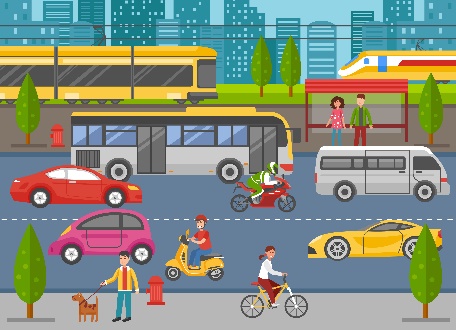 LiteracyCan you write a list of some of the different forms of transport you know? Remember to use your robot arms to sound out the different words.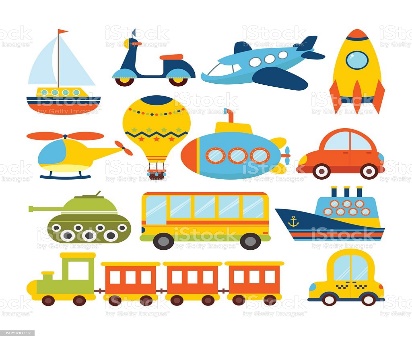 Expressive Arts And DesignCan you learn and perform a Nursery Rhyme related to transport? Here are some suggestions:Wheels on the busDown at the stationA sailor went to seaRow row row your boat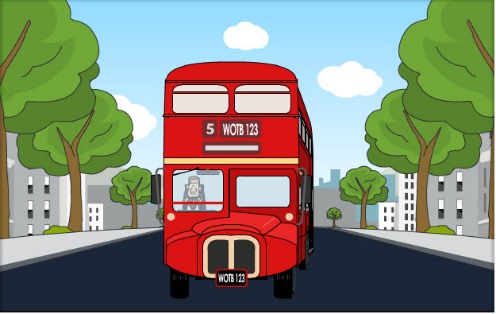 Physical Development Imagine you are a train/ aeroplane/bus/car/bicycle/motorbike/boat. How would you move? Can you practise moving like different forms of transport?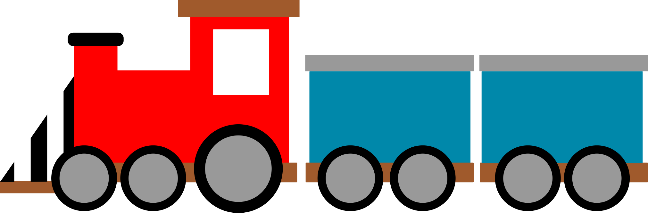 